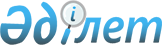 Жаңақала аудандық мәслихатының 2020 жылғы 13 мамырдағы № 49-2 "Жаңақала ауданы бойынша коммуналдық қалдықтардың түзілу және жинақталу нормаларын бекіту туралы" шешімінің күші жойылды деп тану туралыБатыс Қазақстан облысы Жаңақала аудандық мәслихатының 2022 жылғы 21 сәуірдегі № 20-6 шешімі. Қазақстан Республикасының Әділет министрлігінде 2022 жылғы 22 сәуірде № 27718 болып тіркелді
      Қазақстан Республикасының "Құқықтық актілер туралы" Заңына сәйкес Батыс Қазақстан облысы Жаңақала аудандық мәслихаты ШЕШТІ:
      1. Жаңақала аудандық мәслихатының "Жаңақала ауданы бойынша коммуналдық қалдықтардың түзілу және жинақталу нормаларын бекіту туралы" 2020 жылғы 13 мамырдағы № 49-2 шешімің (Нормативтік құқықтық актілерді мемлекеттік тіркеу тізілімінде № 6231 болып тіркелген) күші жойылды деп танылсын.
      2. Осы шешім алғашқы ресми жарияланған күнінен кейін күнтізбелік он күн өткен соң қолданысқа енгізіледі.
					© 2012. Қазақстан Республикасы Әділет министрлігінің «Қазақстан Республикасының Заңнама және құқықтық ақпарат институты» ШЖҚ РМК
				
      Мәслихат хатшысы

С. Жардемалиев
